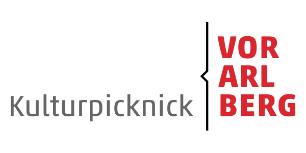 Presseaussendung
Bodensee-Vorarlberg Tourismus GmbH / Convention Partner VorarlbergSinger-Songwriter-Duo „Mona Ida“ kommt am 21. Juli nach MünchenDie erfolgreichen Newcomer aus Vorarlberg spielen ein Open-Air-Konzert im Lola Montez Haus Bregenz, 15. Juli 2021 – Nach ausverkaufter Premiere im Sommer 2020 gehen die „Vorarlberger Kulturpicknicks“ dieses Jahr ON TOUR: Am 21. Juli 2021 reist die Band „Mona Ida“ vom Bodensee nach München. Den besonderen Rahmen für das Freiluftkonzert bietet das Lola Montez Haus. Foodtruck „Eugen“ verköstigt mit Vorarlberger Spezialitäten, die Verpflegung ist im Konzertpreis von 19 Euro inbegriffen. Karten für die exklusive, auf 50 Personen beschränkte Veranstaltung gibt es unter www.vorarlberg.travel/aktivitaet/vorarlberger-kulturpicknick-on-tour. Das Lola Montez Haus im Münchner Stadtteil Harlaching ist als ehemaliges Liebesnest König Ludwigs I. bekannt. Dieser lauschige Ort dient „Mona Ida“ am 21. Juli nun als Freiluftbühne. Das junge Duo aus Vorarlberg ist für seinen einzigartigen Singer-Songwriter-Sound bereits über den Bodenseeraum hinaus bekannt. Konzertbeginn ist um 17:30 Uhr, Einlass 17 Uhr. Im Konzertpreis von 19 Euro sind Leckereien vom Foodtruck „Eugen“ inkludiert. Die exklusive Veranstaltung ist auf 50 Personen beschränkt. Es empfiehlt sich, rasch Tickets zu sichern.Gute Musik in lauschigem AmbienteDie 23 Jahre junge Vorarlbergerin Mona Ida hat sich sowohl mit ihrer vierköpfigen Formation „Stereo Ida“ als auch als Duo „Mona Ida“ zusammen mit ihrem Partner Patrick Fahser einen Namen gemacht. Mit ihm ist sie zu Gast in München. Das Duo spielt gekonnt mit verschiedenen Sprachen, Dialekten und Melodien. Eingeflossen ist diese Gabe auch in ihr Minialbum „New Normality“. Darin setzen sich die beiden mit dem Leben samt Pandemie auseinander und bringen – mit Stimme und Gitarre – dennoch viel Witz und Leichtigkeit zum Ausdruck. Weitere TermineIm Sommer 2020 fanden die „Vorarlberger Kulturpicknicks“ erstmals an verschiedenen Orten des österreichischen Bundeslandes statt. Aufgrund des Erfolges wird das pandemiegerechte Format 2021 erneut aufgelegt und geht mit drei Terminen auch auf Tour: Nach dem Konzert in München mit „Mona Ida“ spielt Brendan Adams mit seinem Trio am 18. August in Rorschach (CH), am 26. August ist die Martina Breznik Jazz Band zu Gast im Sonnenhof in Stuttgart.Factbox:Vorarlberger Kulturpicknick ON TOUR: „Mona Ida“21. Juli 2021, 17:30 Uhr (Einlass 17:00 Uhr)Lola Montez Haus, Menterschwaigstr. 4 / Hochleite, 81545 MünchenEintritt inkl. Verpflegung 19 EuroInfos und Tickets unter https://www.vorarlberg.travel/aktivitaet/vorarlberger-kulturpicknick-on-tour/ Wir danken Ihnen für die Aufnahme in Ihren Veranstaltungskalender!Bildtexte:
Vorarlberger-Kulturpicknick-ON-TOUR-Mona-Ida-1.jpg: Das junge Singer-Songwriter-Duo „Mona Ida“ ist am 21. Juli 2021 im Lola Montez Haus in München zu Gast. (Foto: Angela Lamprecht)Vorarlberger-Kulturpicknick-ON-TOUR-Mona-Ida-2.jpg: „New Normality“ heißt das neue Mini-Album des Duos „Mona Ida“, das am 21. Juli 2021 in München konzertiert. (Foto: Angela Lamprecht)Vorarlberger-Kulturpicknick-ON-TOUR-Mona-Ida-3.jpg: Mona Ida und Patrick Fahser bringen am 21. Juli 2021 als Duo „Mona Ida“ ihren wohligen Singer-Songwriter-Sound nach München. (Foto: Angela Lamprecht)Vorarlberger-Kulturpicknick-ON-TOUR-Lola-Montez-Haus-Muenchen.jpg: Das Lola Montez Haus in München bietet am 21. Juli 2021 den außergewöhnlichen Rahmen für das exklusive Open-Air-Konzert mit „Mona Ida“. (Foto: Lola Montez Haus)Vorarlberger-Kulturpicknick-2020-Stereo-Ida.jpg: Nach der erfolgreichen Premiere 2020 (Foto) wird das Freiluftformat „Vorarlberger Kulturpick“ diesen Sommer fortgesetzt. (Foto: Sabrina Lutz / Bodensee-Vorarlberg Tourismus GmbH)(Fotos: Nutzung honorarfrei zur redaktionellen Berichterstattung über die Vorarlberger Kulturpicknicks. Angabe des Bildnachweises ist Voraussetzung.)Rückfragehinweis für die Redaktionen:Bodensee-Vorarlberg Tourismus GmbH / Convention Partner Vorarlberg, Katja Seeberger, Telefon 0043/5574/43443-28, Mail katja.seeberger@convention.ccPzwei. Pressearbeit, Daniela Kaulfus, Telefon 0043/699/19259195, Mail daniela.kaulfus@pzwei.at 